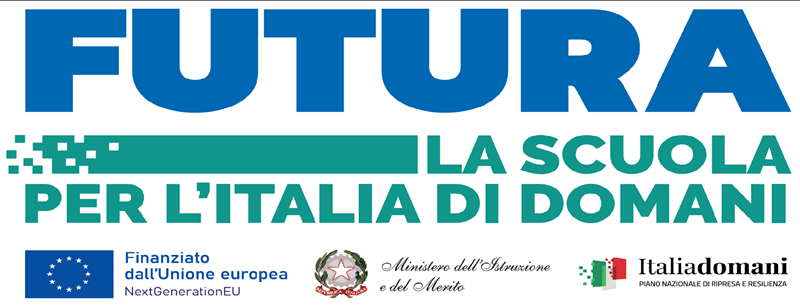 Allegato C DICHIARAZIONE SULL’INSUSSISTENZA DI CAUSE DI INCOMPATIBILITA’ Il/La sottoscritto/a __________________________ nato/a a ___________________ il e residente a______________________________________________ consapevole delle sanzioni penali in caso di dichiarazioni mendaci e della conseguente decadenza dai benefici conseguenti al provvedimento emanato (ai sensi degli artt. 75 e 76 del DPR 445/2000), sotto la propria responsabilitàDICHIARAche non sussistono cause di incompatibilità a svolgere l’incarico di seguito indicato ________________________________________________________________________ relativamente al progetto per la realizzazione di “Progetto denominato Piano nazionale di ripresa e resilienza, Missione 4 – Istruzione e ricerca –Componente 1 – Potenziamento dell’offerta dei servizi di istruzione dagli asili nido alle università –Investimento 3.2 “Scuola 4.0. – Scuole innovative, cablaggio, nuovi ambienti di apprendimento elaboratori”, finanziato dall’Unione europea – Next Generation EU – “Azione 1: Next generationclassrooms – Ambienti di apprendimento innovativi Codice M4C1I3.2-2022-961-P-23135di non avere altri rapporti di lavoro dipendente, o di collaborazione continuativa o di consulenza con le altre Amministrazioni pubbliche o con soggetti privati, salvo quelli eventualmente derivanti da incarichi espressamente consentiti da disposizioni normative; b) di non trovarsi in alcuna delle cause di incompatibilità richiamate dall’art.53 del D.Lgs.n. 165/2001 e successive modifiche La presente dichiarazione è resa ai sensi e per gli effetti dell’art. 20 del predetto d.lgs. n. 39/2013. Parma, ________                                                                                         Firma ___________________________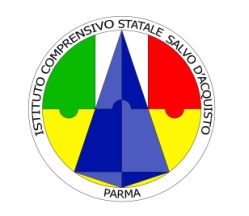 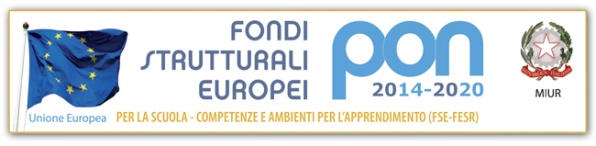 Istituto Comprensivo Statale “Salvo D’Acquisto”Via Pelicelli, 8/A  - 43124 PARMA -Tel. 0521/964432- 257199 Fax 0521/256246Codice Fiscale 80013670346 Codice Meccanografico PRIC82900GE.mail  PRIC82900G@istruzione.it PEC PRIC82900G@pec.istruzione.itSito Web http://icsalvodacquistoparma.edu.it/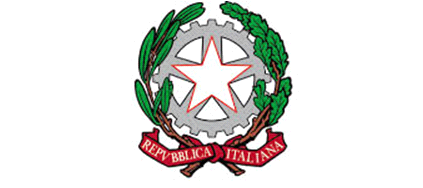 